LINDEN HIGH SCHOOL
BOYS VARSITY BASKETBALLLinden High School Boys Varsity Basketball beat Kearsley High School 55-35Tuesday, January 8, 2019
7:00 PM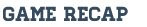 Linden was able to outscore Kearsley 34-20 in the 2nd half to improve to 7-1 on the season. Blake Lund led all scorers with 22 for Linden, while Brenden Miller had 10, Hayden Mahakian and Reichen Lund each had 6. Gequez Pano had 11 to lead Kearsley. The Eagles host Holly on Friday Jan 11th.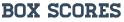 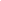 